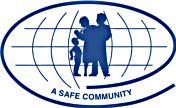 SØKNAD OM DELTAGELSE I PROSJEKT HOUSING FIRSTVed deltagelse i prosjekt Housing First får du hjelp til å finne deg en bolig og du får tilbud om et tilpasset oppfølgingstilbud, som du bestemmer sammen med Housing First-temaet. Du kan ha utfordringer tilknyttet rus- og/psykisk helse, være bostedsløs eller bo i en bolig eller et miljø som ikke passer for deg.Deltagelse i prosjekt Housing First er frivillig, men forplikter at man har ukentlig kontakt med Housing First-temaet. De som er aktuelle for deltagelse vil bli innkalt til samtale. Du vil da få mer informasjon.NAVN: ……………………………………………………………………………………………….ALDER: ………………………………………………………………………………………………MOBILNUMMER: ……………………………………………………………………………..Dersom andre har hjulpet søker med utfylling av søknad, oppgi navn, tilknytning og telefonnummer:………………………………………………………………………………………Hvorfor søker du om deltagelse i prosjekt Housing First?                       Hjemmetjenesten. Avd. Psykisk helse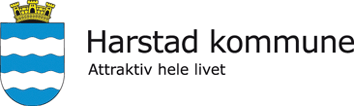 